SIA NESTE LATVIJA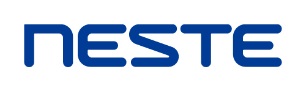 Bauskas iela 58a, Rīga, LV-1004; tālr. 80009006PVN reģistrācijas Nr. LV40003132723E-pasts: neste.kartes@neste.comwww.neste.lvIesniegums plastikāta kartes atbloķēšanaiLūdzu atbloķēt sekojošu Neste degvielas plastikāta karti, sākot ar:                            KLIENTA/LĪGUMA Nr.           KLIENTA/LĪGUMA Nr.Uzņēmuma nosaukums:Uzņēmuma nosaukums:Reģistrācijas numurs:Reģistrācijas numurs:Juridiskā adrese:Juridiskā adrese:Faktiskā adrese:Faktiskā adrese:            datumsNr.      Nr.      ,Nr.      ,Nr.      ,Nr.      ,Nr.      .Uzņēmuma kontaktpersona un tālrunis:Valdes priekšsēdētāja/valdes locekļa vārds, uzvārds:Valdes priekšsēdētāja/valdes locekļa paraksts:Datums:Z.v.